КОМПЕТЕНТНОСТНО - ОРИЕНТИРОВАННЫЕ ЗАДАНИЯ НА УРОКАХ АНГЛИЙСКОГО ЯЗЫКА: «В ГОРОДЕ», 4 КЛАССАвтор: Кондратьева Анастасия АндреевнаОрганизация: МОУ «СОШЛ № 63»Населенный пункт: Челябинская область, г.МагнитогорскУМК:  «Английский в фокусе» Быковой Н.И., Дули Дж., Поспеловой М.Д. и Эванс В. (М.: Express Publishing: Просвещение). 4 классТема: В городеТип урока: урок открытия новых знанийВид урока: урок смешанного типа (комбинированный) Цель урока: научить называть наименование домов и профессий, практиковать их употребление в устной и письменной речи; научить задавать и отвечать на вопросы, связанные с местоположением и деятельностью. Задачи урока: Образовательные: формировать умение распознавать различные места, соотносить их с наименованием профессий.Развивающие: развивать логическое мышление, умение вести диалог, прививать интерес к познанию нового материала, самостоятельности, навыкам работы с информацией, сопоставлять их с  реальной жизненной ситуацией.Воспитывающие: продолжать работу по воспитанию у учащихся культуры общения.Активная лексика/лексические структуры: Station ,garage, Café, Theatre, Baker’s, Hospital, Greengrocer’s, Post office/ Baker, Greengrocer, Mechanic, Postman, Waiter, NurseПланируемые результаты:Предметные: активизируют лексику по теме «Places and Jobs», ведут и поддерживают элементарный диалог с использованием вопросов.Личностные: проявляют интерес к изучаемому предмету, выражают положительное отношение к процессу познания, проявляют внимание, желание больше узнать. Метапредметные: умеют договариваться о распределении функций и ролей в совместной деятельности,  могут строить и осуществлять жизненные планы и проекты.Универсальные учебные действия:Познавательные: формировать умение самостоятельно выделять и формулировать тему и познавательную цель урока, умение моделировать, логически рассуждать, догадываться.Регулятивные: формировать способность ориентироваться в учебной задаче на основе того, что уже известно и усвоено.Коммуникативные: практиковать умения задавать вопросы, строить фразы, отвечать на поставленный вопрос, слушать и понимать речь других людей.Личностные: развивать навыки сотрудничества со сверстниками, умение адекватно оценивать свои результаты и окружающих.Развиваемые компетенции: Речевая компетенция, языковая компетенция, социокультурная компетенция,компенсаторная компетенция, учебно-познавательная компетенция.Мы учим не для школы, а для жизни. Не просто дать знания, а научить учиться – вот наша задача. Научить ориентироваться в непростом реальном мире можно, выполняя практические, жизненные задачи. А это и есть компетентностно-ориентированные задания.Хуторской А.ВШкола открывает перед ребенком огромный мир, дает ему багаж знаний, но готов ли он определить, как и что ему пригодится «на практике»? Как не только научить ребенка принимать эти знания,  но и обучить его их применять? Выполнить эту задачу и сохранить мотивацию к обучению помогают мне компетентностно-ориентированные задания. На урока учащиеся практикуются в умении оценивать свои и чужие творческие и коммуникативные способности, проходят этап самореализации и социальной адаптации в жизни. Компетентностно-ориентированное задание, которое способствует формированию и развитию у учащихся различных компетентностей это деятельностное задание,оно моделирует практическую, жизненную ситуацию, оно строится на актуальном для учащихся материале;его структура задаётся особыми элементами. Признаки компетентностно-ориентированной задания:имитация жизненной ситуации;обучающий характер, адаптация к возрастному уровню учащихся;выход за рамки одной образовательной области;наличие заметно большего, по сравнению с обычными учебными задачами, набора данных, среди которых могут быть и лишнее;часть необходимых данных отсутствует; предполагается, что учащиеся должны самостоятельно найти их в справочной литературе.Структура компетентностно-ориентированного задания.стимул (погружает в контекст задания и мотивирует на его выполнение);задачная формулировка (точно указывает на деятельность учащегося, необходимую для выполнения задания);источник (содержит информацию, необходимую для успешной деятельности учащегося по выполнению задания, акцент делается на формирование самостоятельности учебных действий);инструмент проверки (задаёт способы и критерии оценивания результата).В разработке представлены задания по английскому языку для 4 класса, направленные на формирование ключевых компетентностей. Такие задания можно использовать в учебном процессе на этапе формирования предметных и метапредметных умений и навыков и как диагностический материал на этапе контроля. В зависимости от видов деятельности учащихся, задания направлены на формирование соответствующих умений. Выполнение заданий оценивается в баллах в зависимости от структуры задания, его уровня сложности, формата ответа и особенностей проверяемых умений. Учитывается полнота и правильность выполнения заданий. Выполнение подобных заданий способствует не только более глубокому осмыслению программного материала, но и даёт возможность расширить рамки учебной программы, что стимулирует самообразование и саморазвитие учащихся.Стимул: 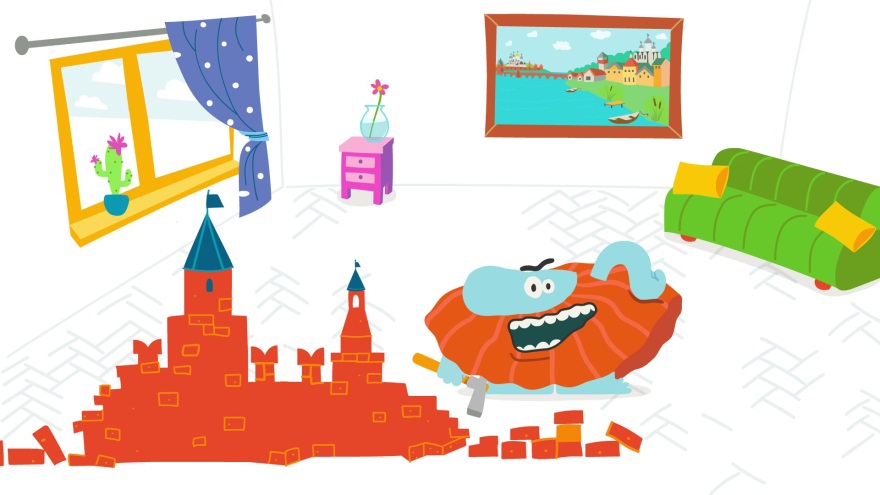 В последнее время Магнитогорск стал популярным городом среди туристов. У нас появляются много интересных и красивых мест, которые посещают приезжие, в том числе и из-за границы. Среди туристов оказался твой давний друг Бодо Бородо. Он путешествует по разным странам и составляет топ мест, которые стоит посетить. Хотел бы ты помочь ему в составлении этого маршрута? Какие бы места ты внес в этот список?Источник информации Для общения с Бодом тебе понадобятся новые слова. Выпиши новые слова в словарь. Прочитай еще раз выделенные слова и подбери к ним транскрипцию. Проверь себя по словарю.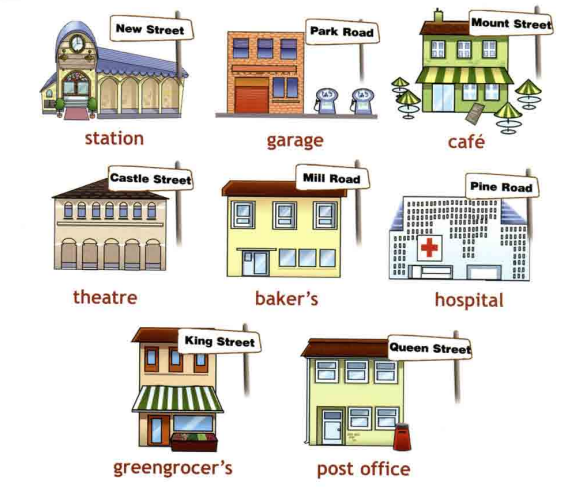 2. Задачная формулировка: Бодо решил уточнить дорогу и узнать, на какой улице находится:  Театр Оперы и Балета,  парк Притяжение, памятник Тыл Фронту, кафе Вкусно и Точка.Opera and Ballet Theater, Park Attraction, monument to the Rear Front, cafe Delicious3.Задачная формулировка  Посмотри на пример текста ,выдели фразы обозначающие:     «Простите»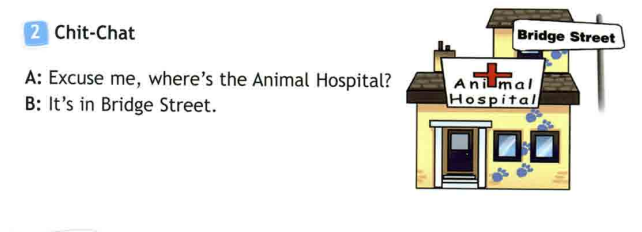 «Где находится?»«Он находится на…»Составь диалог  в письменной форме. Подчеркни ключевые фразы. Разыграй диалог с одноклассником и помоги Бодо (упр 4),  спрашивая и отвечая про улицы и достопримечательности нашего города. 4. Задачная формулировка Бодо решил познакомиться с людьми, которые  там работают. Но он не знает, как к ним обратиться. Используй учебник ( упр 1) и назови разные профессии. Проверь себя по словарю. Назови профессии,  которые похожи на места, где работают эти персонажи.Самостоятельно определи способ  словообразования. Проверь себя по словарю. 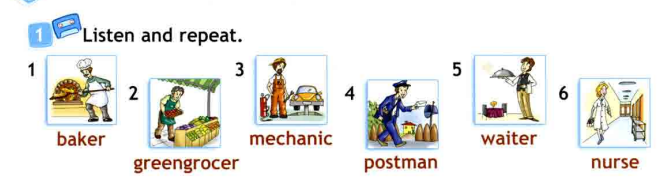 5. Послушайте высказывания о профессиях и определите, кто их мог сказать (по поиску ключевых слов)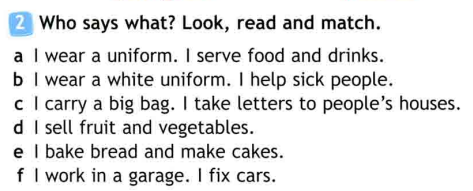 6. Спросите у Бодо (используя образец),  где работает и что делает каждый персонаж. 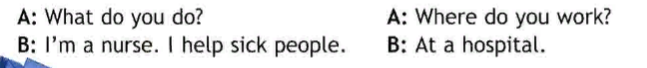 Источник дополнительной информации:Посмотри видео по ссылке 1 и ответь на вопросы:Who are they? Where do they work?Ссылка 1 https://www.youtube.com/watch?v=R69YKFmlcnAКлюч к оцениванию: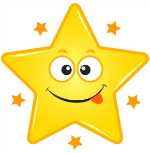 За каждое правильное, полноценно выполненное задание ученик получает волшебную монетку (success star). В конце урока ученик может дать дополнительную монетку тому ученику,  который был активным / проявил себя.РефлексияБодо благодарит тебя за помощь в составление замечательного маршрута. Теперь в наш город  буду приезжать за незабываемыми впечатлениями. Ты сможешь теперь помочь найти дорогу к достопримечательностям города? Как ты это сделаешь? Какие фразы ты будешь использовать? О каких профессиях ты теперь можешь рассказать? О каких профессиях ты бы хотел узнать и рассказать ? Литература: «Английский в фокусе» Быковой Н.И., Дули Дж., Поспеловой М.Д. и Эванс В. (М.: Express Publishing: Просвещение). 4 классФедеральный государственный образовательный стандарт. [Электронный ресурс]: ФГОС Начальное общее образование. Режим доступа: https://fgos.ru/fgos/fgos-noo/ (Дата обращения: 05.11.2022)Институт стратегии развития образования РАО  [Электронный ресурс] http://skiv.instrao.ru/content/board1/rabochie-materialy/  (Дата обращения: 10.11.2022)Компетентностно-ориентированные задания. Материалы участников Всероссийского телекоммуникационного обучающего проекта-конкурса Компетентностно-ориентированный урок». – Омск – Пойковский, 2012 – 200 с.Station [ˈsteɪʃn]Станцияgarage[ˈɡæra:ʒ]ГаражCafé[ˡkæfεɪ]КафеTheatre[ˡθɪətə]ТеатрBaker’s[beɪkǝz]ПекарняHospital[ˡhɒspɪtl]БольницаGreengrocer’s[ˡɡri:nɡrəʊsəz]Овощной магазинPost office[ˡpəʊst ɒfɪs]Почтовое отделениеJobs[dʒɒbz]должностиBaker[ˡbeɪkə]ПекарьGreengrocer[ˡɡri:nɡrəʊsə]Продавец овощейMechanic[mɪˡkænɪk]МеханикPostman[ˡpəʊstmǝn]ПочтальонWaiter[ˡweɪtə]ОфициантNurse[nɜ:s]Няня, медсестраКритерии выполненияКоличество звездочек1. Запись слов в тетрадь  (places/ jobs)22. Составление диалога письменно13.Составление диалога устно24. Определение правила15.  Работа с текстом 26. Составление вопросительных предложений.3